Sweet Potato and Lemongrass SoupServes 2-3Ingredients ½  of a large sweet potato, peeled and medium diced1 stalk	 lemongrass, outer layers removed7.5 ml olive oil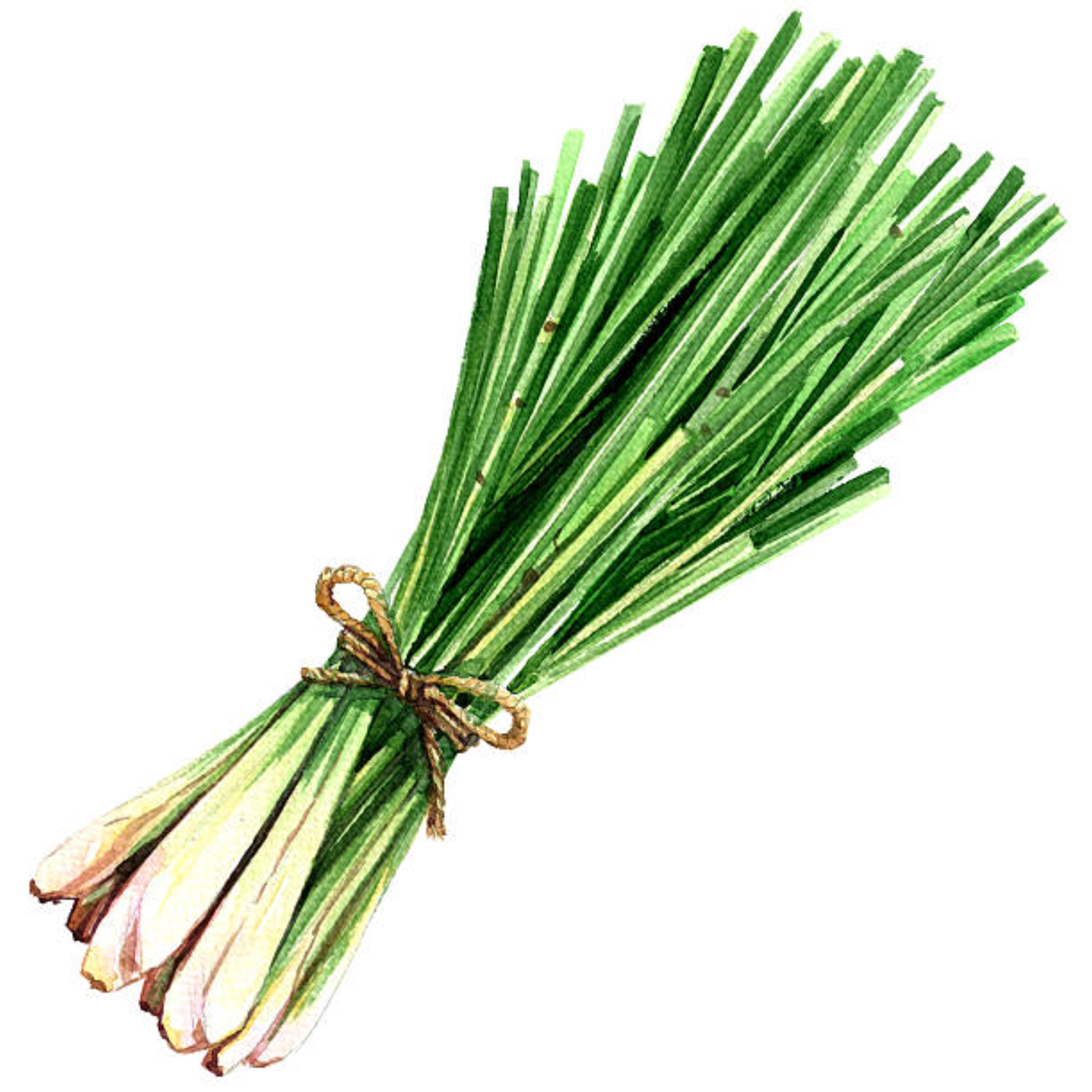 ¼ white onion, minced1 clove garlic minced¼  of a jalapeno pepper5 ml ginger, peeled and minced100 ml coconut milk5ml lime juice2 ml salt.5 ml 	cayenne pepper (optional)MethodIn a large saucepan, combine sweet potatoes and lemongrass with enough cold water to cover; bring to a boil. Reduce heat to medium; simmer until potatoes are tender, about 20 mins. Remove lemongrass. Drain potatoes; reserve 175 ml of cooking liquid. Meanwhile, in a medium skillet over medium heat, heat up olive oil. Add onion;                                                                                                  cook stirring occasionally until soft. Add garlic and cook for about a minute. Add jalapeno and ginger and cook for about 2 minutesIn a blender, process potatoes, onion mixture, coconut milk, and half of the cooking liquid until smooth. Return soup to saucepan and stir in the remainder of the cooking liquid, bring to simmer over medium heat. Stir in lime juice, salt and cayenne pepper. Serve and enjoy !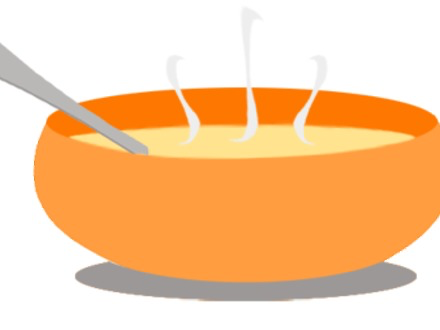 